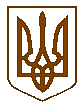 УКРАЇНАБілокриницька   сільська   радаРівненського   району    Рівненської    області(тридцять восьма позачергова сесія сьомого скликання)ПРОЕКТ  РІШЕННЯвід  14  січня  2019 року                                                                                  Про надання матеріальної допомоги	Розглянувши  заяви громадян та  провівши обстеження матеріально-побутових умов, керуючись ст. 34 Закону України «Про місцеве самоврядування в Україні», сесія Білокриницької сільської радиВ И Р І Ш И ЛА :Виділити матеріальну допомогу на лікування та вирішення соціально-побутових проблем:Пасічник Ніні Максимівні  – ;Ліщуку Валерію Віталійовичу – ;Денисюку Володимиру Володимировичу –. Сільський голова                                                                                      Т. ГончарукУКРАЇНАБілокриницька   сільська   радаРівненського   району    Рівненської    області(тридцять восьма позачергова сесія сьомого скликання)ПРОЕКТ  РІШЕННЯвід  14  січня  2019 року                                                                                  Про надання матеріальної допомоги	Розглянувши  заяви громадян та  провівши обстеження матеріально-побутових умов, керуючись ст. 34 Закону України «Про місцеве самоврядування в Україні», сесія Білокриницької сільської радиВ И Р І Ш И ЛА :Виділити матеріальну допомогу на лікування та вирішення соціально-побутових проблем:Пасічник Ніні Максимівні  – ;Ліщуку Валерію Віталійовичу – ;Денисюку Володимиру Володимировичу –. Сільський голова                                                                                      Т. Гончарук